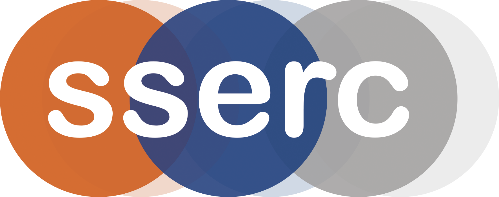 Activity assessedHydrolysis of ethyl benzoate (AH PPA)Date of assessment26the Feb 2021Date of review (Step 5)SchoolDepartmentStep 1Step 2Step 3Step 4Step 4Step 4List Significant hazards here:Who might be harmed and how?What are you already doing?What further action is needed?ActionsActionsActionsList Significant hazards here:Who might be harmed and how?What are you already doing?What further action is needed?by whom?Due dateDoneConcentrated hydrochloric acid is corrosive and produces irritating fumes.Technician while preparing the solution by splashes or inhaling fumes.For preparation, Wear goggles (BS EN166 3) or a face shield and gloves. Work in a fume cupboard or a well-ventilated laboratory if quantities are not too great.5 molar hydrochloric acid is a skin/eye irritant.Pupil/teacher by splashes while using.Wear eye protection.2 molar sodium hydroxide is corrosive as is the solid.Technician while preparing the solution and pupil/teacher while using it by splashes.Wear goggles (BS EN166 3) and consider gloved.Ethyl benzoate is of no significant hazard.Description of activity:Ethyl benzoate is refluxed with sodium hydroxide, neutralized and the precipitate filtered off and dried. Melting point can then be determined.Additional comments: